2do. Concurso de Spot de Radio.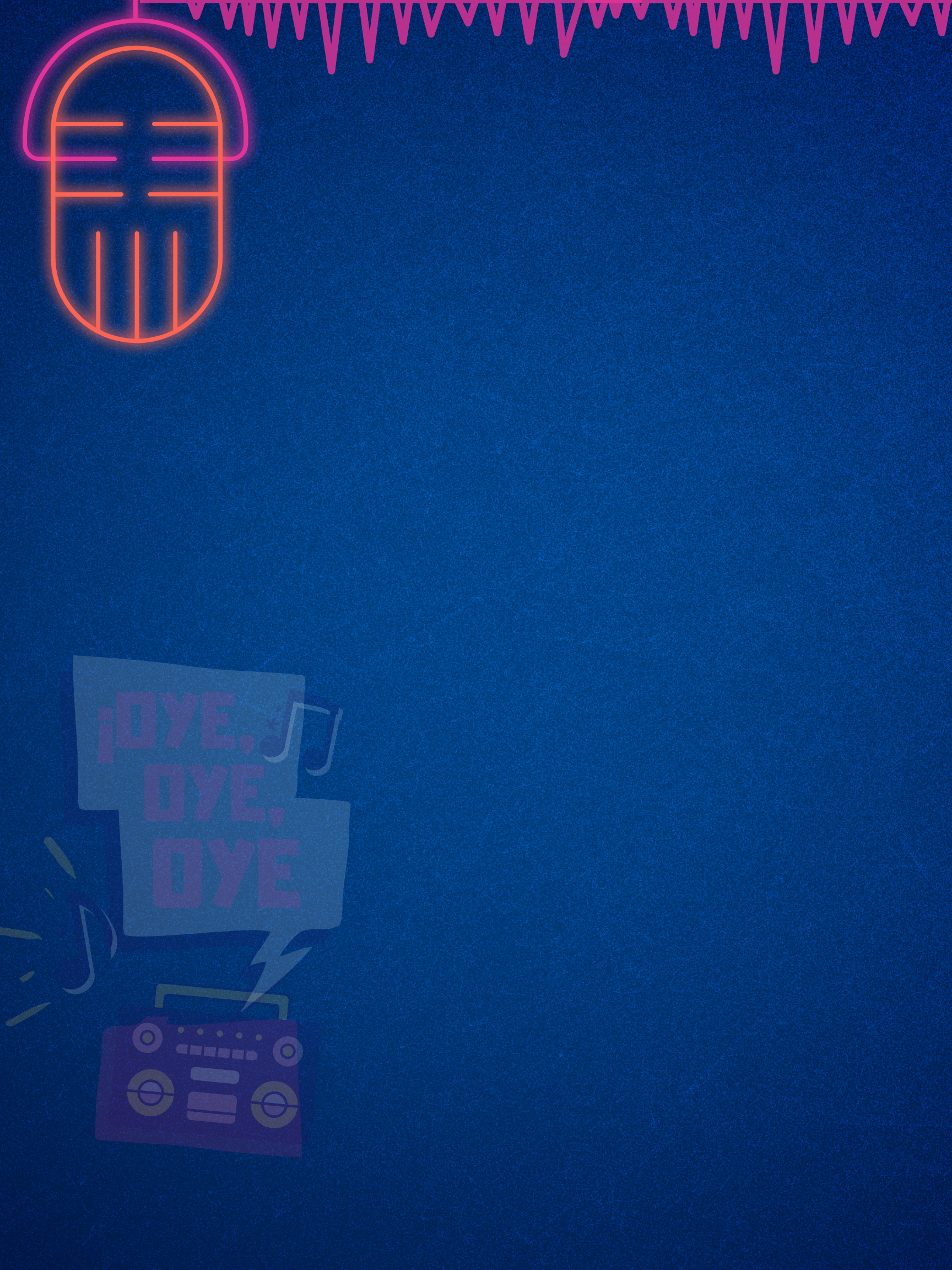 “EN FRECUENCIA CON TUS DERECHOS”Formato de RegistroNOMBRE DEL (A) PARTICIPANTE: TÍTULO DEL SPOT:                                                                                                                                EDAD:  	     SEXO:CALLE:                                                                                                                                                                                                               NÚMERO:                              MUNICIPIO:                                                                                                                                                     ESTADO:  INSTITUCIÓN EDUCATIVA: TELÉFONO:                                                                                         CORREO ELECTRÓNICO:  FIRMA DE AUTORIZACIÓN DEL CONCURSANTE.________________________________NOMBRE Y FIRMA DE AUTORIZACIÓN